Svalbard and Jan MayenSvalbard and Jan MayenSvalbard and Jan MayenSvalbard and Jan MayenApril 2023April 2023April 2023April 2023MondayTuesdayWednesdayThursdayFridaySaturdaySunday12Palm Sunday3456789Maundy ThursdayGood FridayEaster Sunday10111213141516Easter Monday1718192021222324252627282930NOTES: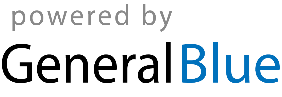 